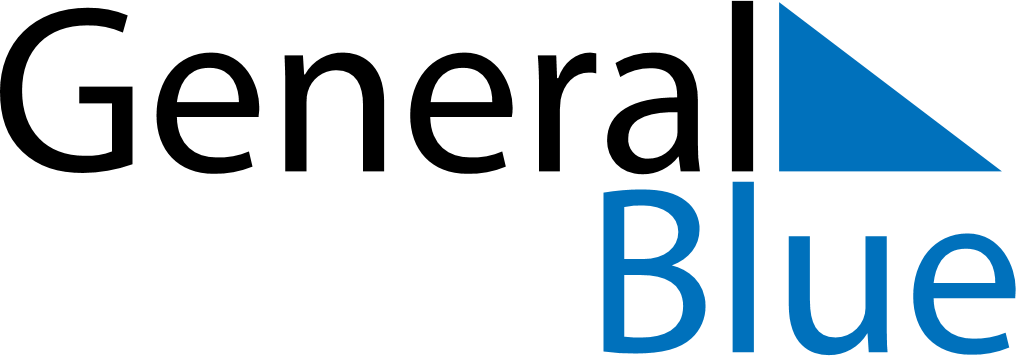 March 2025March 2025March 2025March 2025PanamaPanamaPanamaMondayTuesdayWednesdayThursdayFridaySaturdaySaturdaySunday11234567889Shrove MondayShrove Tuesday10111213141515161718192021222223242526272829293031